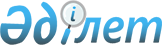 Об утверждении Национального плана распределения квот на выбросы парниковых газов на 2018 - 2020 годыПостановление Правительства Республики Казахстан от 26 декабря 2017 года № 873.
      Примечание РЦПИ!
Настоящее постановление вводится в действие с 1 января 2018 года.
      В соответствии с подпунктом 7) статьи 16 Экологического кодекса Республики Казахстан от 9 января 2007 года Правительство Республики Казахстан ПОСТАНОВЛЯЕТ:
      1. Утвердить прилагаемый Национальный план распределения квот на выбросы парниковых газов на 2018 – 2020 годы.
      2. Признать утратившим силу постановление Правительства Республики Казахстан от 30 декабря 2015 года № 1138 "Об утверждении Национального плана распределения квот на выбросы парниковых газов на 2016 – 2020 годы и внесении дополнения в постановление Правительства Республики Казахстан от 7 мая 2012 года № 586 "Об утверждении Правил распределения квот на выбросы парниковых газов" (САПП Республики Казахстан, 2015 г., № 77-78-79, ст. 585).
      3. Настоящее постановление вводится в действие с 1 января 2018 года и подлежит официальному опубликованию. Национальный план
распределения квот на выбросы парниковых газов на 2018 - 2020 годы
      1. Национальный план распределения квот на выбросы парниковых газов на 2018 – 2020 годы (далее – Национальный план) разработан в соответствии с подпунктом 7) статьи 16 Экологического кодекса Республики Казахстан от 9 января 2007 года (далее – Кодекс), Правилами распределения квот на выбросы парниковых газов и формирования резервов установленного количества и объема квот Национального плана распределения квот на выбросы парниковых газов, утвержденными постановлением Правительства Республики Казахстан от 15 июня 2017 года № 370, а также с учетом положений международных договоров Республики Казахстан в области изменения климата.
      2. Национальный план:
      1) квотирует (лимитирует) выбросы двуокиси углерода установок на период 2018 – 2020 годы, подпадающих под требования по квотированию выбросов парниковых газов;
      2) не включает выбросы метана в распределение квот на выбросы парниковых газов и регулирует их в рамках внутренних проектов по сокращению выбросов парниковых газов.
      3. Общий объем квот на выбросы парниковых газов в количестве 485909138 единиц для установок, осуществляющих деятельность в нефтегазовой, электроэнергетической, горнодобывающей, металлургической, химической, обрабатывающей (в части производства стройматериалов: цемента, извести, гипса и кирпича) сферах, бесплатно распределяется на 2018 – 2020 годы согласно приложению 1 к Национальному плану.
      4. Объемы квот на выбросы парниковых газов распределяются в соответствии с перечнем установок согласно приложению 2 к Национальному плану.
      5. Резерв объема квот на выбросы парниковых газов на 2018 – 2020 годы составляет 35273634 единиц квот. Общий объем квот
на выбросы парниковых газов по регулируемым сферам деятельности Перечень установок
с распределенными для них объемами квот на выбросы парниковых газов для электроэнергетической сферы деятельности Перечень установок
с распределенными для них объемами квот на выбросы парниковых газов для нефтегазовой сферы деятельности Перечень установок
с распределенными для них объемами квот на выбросы парниковых газов для горнодобывающей сферы деятельности Перечень установок
с распределенными для них объемами квот на выбросы парниковых газов для металлургической сферы деятельности Перечень установок
с распределенными для них объемами квот на выбросы парниковых газов для химической сферы деятельности Перечень установок
с распределенными для них объемами квот на выбросы парниковых газов для обрабатывающей (в части производства стройматериалов: цемента, извести, гипса и кирпича) сферы деятельности
      Примечание: расшифровка аббревиатур:
      АО – акционерное общество
      АОЗТ – акционерное общество закрытого типа
      ГКП – государственное коммунальное предприятие
      ГКП на ПХВ – государственное коммунальное предприятие на праве хозяйственного ведения
      ГУП – государственное унитарное предприятие
      КГП – коммунальное государственное предприятие
      КГП на ПХВ – коммунальное государственное предприятие на праве хозяйственного ведения
      ТОО – товарищество с ограниченной ответственностью
					© 2012. РГП на ПХВ «Институт законодательства и правовой информации Республики Казахстан» Министерства юстиции Республики Казахстан
				
      Премьер-Министр
Республики Казахстан

Б. Сагинтаев
Утвержден
постановлением Правительства
Республики Казахстан
от 26 декабря 2017 года № 873Приложение 1
к Национальному плану 
распределения квот 
на выбросы парниковых
газов на 2018 – 2020 годы
Регулируемая сфера деятельности
Количество установок
Объем квот на 2018 – 2020 годы тонн двуокиси углерода
Электроэнергетическая
94
269954543
Нефтегазовая
67
68564839
Горнодобывающая
24
30642622
Металлургическая
20
91153819
Химическая
6
4686201
Обрабатывающая (в части производства стройматериалов: цемента, извести, гипса и кирпича)
14
20907114
Всего
225
485909138Приложение 2
к Национальному плану
распределения квот
на выбросы парниковых
газов на 2018 – 2020 годы
№ п/п
Наименование установки
Наименование оператора установки
Способ распределения квот
Объем квот на выбросы парниковых газов на 2018 – 2020 годы
1
2
3
4
5
1
Теплоэлектроцентраль - 1
АО "Алматинские Электрические Станции"
Удельные коэффициенты выбросов парниковых газов
1966469
2
Теплоэлектроцентраль - 2
АО "Алматинские Электрические Станции"
Удельные коэффициенты выбросов парниковых газов
12269845
3
Теплоэлектроцентраль - 3 
АО "Алматинские Электрические Станции"
Базовая линия
4726572
4
Западный тепловой комплекс
АО "Алматинские Электрические Станции"
Удельные коэффициенты выбросов парниковых газов
742202
5
Экибастузская тепловая электрическая станция имени Булата Нуржанова
ТОО "Экибастузская ГРЭС-1 имени Булата Нуржанова"
Удельные коэффициенты выбросов парниковых газов
37741802
6
Главная распределительная электростанция
ТОО "Kazakhmys Energy"
Базовая линия
17737261
7
Жезказганская теплоэлектроцентраль
ТОО "Kazakhmys Energy"
Базовая линия
4878549
8
Балхашская теплоэлектроцентраль
ТОО "Kazakhmys Energy"
Базовая линия
3372971
9
Станция Экибастузская государственная районная электростанция - 2
АО "Станция Экибастузская ГРЭС-2"
Удельные коэффициенты выбросов парниковых газов
14404896
10
Карагандинская Теплоэлектроцентраль - 1
ТОО "Караганда Энергоцентр"
Удельные коэффициенты выбросов парниковых газов
1184942
11
Карагандинская Теплоэлектроцентраль - 3
ТОО "Караганда Энергоцентр"
Удельные коэффициенты выбросов парниковых газов
13813733
12
Теплоэнергоцентраль - 1
АО "Астана-Энергия"
Удельные коэффициенты выбросов парниковых газов
1659311
13
Теплоэнергоцентраль - 2
АО "Астана-Энергия"
Удельные коэффициенты выбросов парниковых газов
13354215
14
ТЭЦ-2
АО "ПАВЛОДАРЭНЕРГО"
Удельные коэффициенты выбросов парниковых газов
3174983
15
ТЭЦ-3
АО "ПАВЛОДАРЭНЕРГО"
Удельные коэффициенты выбросов парниковых газов
11374079
16
ЭТЭЦ
АО "ПАВЛОДАРЭНЕРГО"
Удельные коэффициенты выбросов парниковых газов
2386852
17
Петропавловская теплоэлектроцентраль - 2
АО "СевКазЭнерго"
Удельные коэффициенты выбросов парниковых газов
10731563
18
Усть-Каменогорская теплоэлектроцентраль
ТОО "Усть-Каменогорская ТЭЦ"
Удельные коэффициенты выбросов парниковых газов
7606127
19
Степногорская теплоэлектроцентраль
ТОО "Степногорская ТЭЦ"
Базовая линия
4157603
20
Риддер теплоэлектроцентраль
АО "Риддер ТЭЦ"
Удельные коэффициенты выбросов парниковых газов
1807525
21
Bassel Group LLS
ТОО "Bassel Group LLS"
Базовая линия
2382122
22
Согринская теплоэлектроцентраль
ТОО "Согринская ТЭЦ"
Удельные коэффициенты выбросов парниковых газов
1520953
23
Районная котельная № 2
ГКП на ПХВ "Кокшетау Жылу"
Удельные коэффициенты выбросов парниковых газов
1325873
24
Текелийский энергокомплекс
ТОО "Текелийский энергокомплекс"
Базовая линия
878168
25
Котельная "Баскуат"
КГП на ПХВ "Талдыкоргантеплосервис" государственного учреждения "Отдела жилищного коммунального хозяйства города Талдыкорган"
Базовая линия
689067
26
Котельная № 1
КГП на ПХВ "Талдыкоргантеплосервис" государственного учреждения "Отдела жилищного коммунального хозяйства города Талдыкорган"
Базовая линия
82778
27
Котельная № 2
КГП на ПХВ "Талдыкоргантеплосервис" государственного учреждения "Отдела жилищного коммунального хозяйства города Талдыкорган"
Базовая линия
64095
28
Котельная № 3
КГП на ПХВ "Талдыкоргантеплосервис" государственного учреждения "Отдела жилищного коммунального хозяйства города Талдыкорган"
Базовая линия
67900
29
Котельная № 4
КГП на ПХВ "Талдыкоргантеплосервис" государственного учреждения "Отдела жилищного коммунального хозяйства города Талдыкорган"
Базовая линия
71546
30
Теплоэлектроцентраль – 1
ГКП "Теплокоммунэнерго" государственного учреждения "Отдел жилищно-коммунального хозяйства города Семей Восточно-Казахстанской области" на ПХВ
Удельные коэффициенты выбросов парниковых газов
617492
31
Котельная "Центр"
ГКП "Теплокоммунэнерго" государственного учреждения "Отдел жилищно-коммунального хозяйства города Семей Восточно-Казахстанской области" на ПХВ
Базовая линия
297019
32
Районная котельная - 1
ГКП "Теплокоммунэнерго" государственного учреждения "Отдел жилищно-коммунального хозяйства города Семей Восточно-Казахстанской области" на ПХВ
Базовая линия
263075
33
Котельная "Габбасова"
ГКП "Теплокоммунэнерго" государственного учреждения "Отдел жилищно-коммунального хозяйства города Семей Восточно-Казахстанской области" на ПХВ
Базовая линия
119100
34
Котельная "103, 103 А квартал"
ГКП "Теплокоммунэнерго" государственного учреждения "Отдел жилищно-коммунального хозяйства города Семей Восточно-Казахстанской области" на ПХВ
Базовая линия
113800
35
Районная котельная - 3
ГКП "Теплокоммунэнерго" государственного учреждения "Отдел жилищно-коммунального хозяйства города Семей Восточно-Казахстанской области" на ПХВ
Базовая линия
62002
36
Котельная "35 квартал"
ГКП "Теплокоммунэнерго" государственного учреждения "Отдел жилищно-коммунального хозяйства города Семей Восточно-Казахстанской области" на ПХВ
Базовая линия
72731
37
Котельная "Пархоменко"
ГКП "Теплокоммунэнерго" государственного учреждения "Отдел жилищно-коммунального хозяйства города Семей Восточно-Казахстанской области" на ПХВ
Базовая линия
70473
38
Котельная "Зооветинститут"
ГКП "Теплокоммунэнерго" государственного учреждения "Отдел жилищно-коммунального хозяйства города Семей Восточно-Казахстанской области" на ПХВ
Базовая линия
63914
39
Районная котельная г. Зыряновск
КГП "Зыряновское многоотраслевое эксплуатационное предприятие" акимата Зыряновского района
Удельные коэффициенты выбросов парниковых газов
409512
40
Котельная п. Новая-Бухтарма
КГП "Зыряновское многоотраслевое эксплуатационное предприятие" акимата Зыряновского района
Базовая линия
116424
41
Котельная г. Серебрянск
КГП "Зыряновское многоотраслевое эксплуатационное предприятие" акимата Зыряновского района
Базовая линия
65480
42
Котельный цех
ТОО "Шахтинсктеплоэнерго"
Базовая линия
465321
43
Промышленная котельная № 1
ТОО "ПРОМТЕПЛО"
Базовая линия
228875
44
Промышленная котельная № 6
ТОО "ПРОМТЕПЛО"
Удельные коэффициенты выбросов парниковых газов
56679
45
Котельная № 2
АО "Усть-Каменогорские Тепловые сети"
Удельные коэффициенты выбросов парниковых газов
141912
46
Айтас-энерго
ТОО "Айтас-энерго"
Базовая линия
177900
47
Тепловая станция № 1
ТОО "Kazakhmys Distribution" (Казахмыс Дистрибьюшн)
Базовая линия
896349
48
Тепловая станция № 2
ТОО "Kazakhmys Distribution" (Казахмыс Дистрибьюшн)
Базовая линия
517265
49
Белоусовский энергоцех п. Белоусовка
ТОО "Востокэнерго"
Базовая линия
132120
50
Усть-Таловский энергоцех п. Усть-Таловка
ТОО "Востокэнерго"
Базовая линия
471139
51
Жезкентский энергоцех п. Жезкент
ТОО "Востокэнерго"
Удельные коэффициенты выбросов парниковых газов
332909
52
Теплоэлектроцентраль № 1
ТОО "Мангистауский атомный энергетический комбинат - Казатомпром"
Удельные коэффициенты выбросов парниковых газов
848535
53
Теплоэлектроцентраль № 2
ТОО "Мангистауский атомный энергетический комбинат - Казатомпром"
Удельные коэффициенты выбросов парниковых газов
6555352
54
Тепловая электрическая станция
ТОО "Мангистауский атомный энергетический комбинат - Казатомпром"
Удельные коэффициенты выбросов парниковых газов
4705445
55
Жамбылская государственная районная электростанция имени Т.И. Батурова
АО "Жамбылская ГРЭС имени Т.И. Батурова"
Удельные коэффициенты выбросов парниковых газов
4348524
56
Атырауская Теплоэлектроцентраль
АО "Атырауская ТЭЦ"
Удельные коэффициенты выбросов парниковых газов
3954636
57
Установка 1 теплоэлектроцентраль
АО "Актобе ТЭЦ"
Удельные коэффициенты выбросов парниковых газов
2899515
58
Теплоэлектроцентраль - 3
АО "3-Энергоорталык"
Удельные коэффициенты выбросов парниковых газов
1816989
59
Жанажолская газотурбинная электростанция
ТОО "Жанажолская ГТЭС"
Базовая линия
1728591
60
Теплоэлектроцентраль
АО "Жайыктеплоэнерго"
Удельные коэффициенты выбросов парниковых газов
1585454
61
Газотурбинная электростанция Акшабулак
АО "Кристалл Менеджмент"
Удельные коэффициенты выбросов парниковых газов
947892
62
Теплоэлектроцентраль - 4
АО "Таразэнергоцентр"
Удельные коэффициенты выбросов парниковых газов
672833
63
Районная котельная - 4
АО "Таразэнергоцентр"
Удельные коэффициенты выбросов парниковых газов
228577
64
Площадка № 1 - Костанайская ТЭЦ
ГКП "Костанайская теплоэнергетическая компания" акимата города Костаная государственного учреждения "Отдел жилищно-коммунального хозяйства, пассажирского транспорта и автомобильных дорог акимата города Костаная"
Удельные коэффициенты выбросов парниковых газов
697981
65
Площадка № 2 - Котельная № 2
ГКП "Костанайская теплоэнергетическая компания" акимата города Костаная государственного учреждения "Отдел жилищно-коммунального хозяйства, пассажирского транспорта и автомобильных дорог акимата города Костаная"
Удельные коэффициенты выбросов парниковых газов
211905
66
Площадка № 3 - Котельная № 3
ГКП "Костанайская теплоэнергетическая компания" акимата города Костаная государственного учреждения "Отдел жилищно-коммунального хозяйства, пассажирского транспорта и автомобильных дорог акимата города Костаная"
Удельные коэффициенты выбросов парниковых газов
395840
67
Уральская газотурбинная электростанция
ТОО "Уральская газотурбинная электростанция"
Удельные коэффициенты выбросов парниковых газов
581563
68
Станция теплоэлектроцентр, котлоагрегат № 6, 9
ГКП "Кызылордатеплоэлектроцентр" на ПХВ управления энергетики и жилищно-коммунального хозяйства Кызылординской области
Удельные коэффициенты выбросов парниковых газов
507524
69
Станция когенерационная газотурбинная электростанция, газотурбинная установка № 1, 2, 3
ГКП "Кызылордатеплоэлектроцентр" на ПХВ управления энергетики и жилищно-коммунального хозяйства Кызылординской области
Удельные коэффициенты выбросов парниковых газов
489045
70
Станция Южная котельная, паровые котлы № 1, 2, 3, 4, 5, 6, 7
ГКП "Кызылордатеплоэлектроцентр" на ПХВ управления энергетики и жилищно-коммунального хозяйства Кызылординской области
Удельные коэффициенты выбросов парниковых газов
114052
71
Тепловая электрическая станция
ГУП "Производственно-энергетическое объединение "Байконурэнерго"
Базовая линия
678636
72
Районная котельная "Орбита"
ТОО "Алматытеплокоммунэнерго"
Удельные коэффициенты выбросов парниковых газов
393592
73
Южная районная котельная
ТОО "Алматытеплокоммунэнерго"
Удельные коэффициенты выбросов парниковых газов
343489
74
Юго-Восточная районная котельная
ТОО "Алматытеплокоммунэнерго"
Удельные коэффициенты выбросов парниковых газов
263346
75
Северо-Восточная районная котельная
ТОО "Алматытеплокоммунэнерго"
Удельные коэффициенты выбросов парниковых газов
195107
76
Котельная "Аккент"
ТОО "Алматытеплокоммунэнерго"
Удельные коэффициенты выбросов парниковых газов
70528
77
Тепловая электроцентраль Меркенского сахарного завода
ТОО "Центральноазиатская Сахарная Корпорация"
Удельные коэффициенты выбросов парниковых газов
128722
78
Тепловая электроцентраль Таразского сахарного завода
ТОО "Центральноазиатская Сахарная Корпорация"
Удельные коэффициенты выбросов парниковых газов
231034
79
Водогрейная котельная
ГКП "Производственно-хозяйственное объединение "Лисаковскгоркоммунэнерго" акимата города Лисаковск
Удельные коэффициенты выбросов парниковых газов
262260
80
Центральная котельная
ГКП на ПХВ "Өзен Жылу" акимата города Жанаозен
Удельные коэффициенты выбросов парниковых газов
247254
81
Мини Теплоэлектроцентраль
ГКП на ПХВ "Өзен Жылу" акимата города Жанаозен
Удельные коэффициенты выбросов парниковых газов
183197
82
Центральная городская котельная
ГКП "Житикаракоммунэнерго" государственного учреждения "Отдел жилищно-коммунального хозяйства, пассажирского транспорта, автомобильных дорог и жилищной инспекции акимата Житикаринского района"
Удельные коэффициенты выбросов парниковых газов
210499
83
Аркалыкская теплоэнергоцентраль
ГКП "Аркалыкская теплоэнергетическая компания" акимата г. Аркалыка Костанайской области
Базовая линия
218785
84
Котельная № 1
КГП "Управление жилищно-коммунального реформирования" при акимате города Приозерска
Базовая линия
96234
85
Коксуский сахарный завод
ТОО "Коксуский сахарный завод"
Удельные коэффициенты выбросов парниковых газов
13732
86
ГТЭС-200 УРАЛЬСК. Первый пусковой комплекс
ТОО "Батыс Пауэр"
Удельные коэффициенты выбросов парниковых газов
1397697
87
Котельная
ТОО "КОТЕЛЬНАЯ АСИ"
Базовая линия
51715
88
Котельная "Актобе сити"
АО "Трансэнерго"
Удельные коэффициенты выбросов парниковых газов
32815
89
Котельная п. Глубокое
ГКП "Теплоэнергия" п. Глубокое акимата Глубоковского района на ПХВ
Базовая линия
89712
90
"Жанатас-Су-Жылу" центральная городская котельная
КГП на ПХВ "Жанатас-Су-Жылу" отдела жилищно-коммунального хозяйства, пассажирского транспорта и автомобильных дорог акимата Сарысуского района
Базовая линия
92519
91
Производство № 1 по ремонту горно-транспортного оборудования (котельная)
ТОО "Құрылысмет"
Базовая линия
74057
92
Электростанция
АО "Евроазиатская энергетическая корпорация"
Удельные коэффициенты выбросов парниковых газов
45731258
93
Разрез "Восточный"
АО "Евроазиатская энергетическая корпорация"
Удельные коэффициенты выбросов парниковых газов
3658154
94
Котельная на разрезе "Восточный"
АО "Евроазиатская энергетическая корпорация"
Удельные коэффициенты выбросов парниковых газов
134455
Всего
269954543
№ п/п 
Наименование установки
Наименование оператора установки
Способ распределения квот
Объем квот на выбросы парниковых газов на 2018 – 2020 годы
2
3
4
5
1
Айранколь
АО "Каспий нефть"
Удельные коэффициенты выбросов парниковых газов
157497
2
Каракудукмунай
ТОО "Каракудукмунай"
Удельные коэффициенты выбросов парниковых газов
157500
3
Акшабулак
ТОО "Совместное предприятие "Казгермунай"
Базовая линия
284587
4
Нуралы
ТОО "Совместное предприятие "Казгермунай"
Базовая линия
115970
5
Цех добычи нефти и газа № 1 (Мангистауская область)
ТОО "КАЗАХТУРКМУНАЙ"
Базовая линия
73205
6
Цех добычи нефти и газа № 2 (Актюбинская область)
ТОО "КАЗАХТУРКМУНАЙ"
Удельные коэффициенты выбросов парниковых газов
70452
7
Buzachi Operating (Бузачи Оперейтинг)
Филиал компании "Buzachi Operating Ltd" (Бузачи Оперейтинг Лтд)
Базовая линия
540385
8
Ком-мунай
ТОО "КОМ-МУНАЙ"
Базовая линия
109190
9
ПетроКазахстан Кумколь Ресорсиз
АО "ПетроКазахстан Кумколь Ресорсиз"
Базовая линия
1997798
10
Нефтегазодобывающее управление "Кенкиякнефть"
АО "СНПС - Актобемунайгаз"
Удельные коэффициенты выбросов парниковых газов
387 201
11
Нефтегазодобывающее управление "Октябрьскнефть"
АО "СНПС - Актобемунайгаз"
Удельные коэффициенты выбросов парниковых газов
1335226
12
Жанажольский нефтегазоперерабатывающий комплекс
АО "СНПС - Актобемунайгаз"
Базовая линия
3112368
13
Управление "Актобеэнергонефть" (Газотурбинная электростанция - 45)
АО "СНПС - Актобемунайгаз"
Удельные коэффициенты выбросов парниковых газов
332195
14
Управление "Актобеэнергонефть" (Паротурбинная электростанция - 160)
АО "СНПС - Актобемунайгаз"
Удельные коэффициенты выбросов парниковых газов
48643
15
Нефтегазодобывающее управление "Доссормунайгаз"
АО "Эмбамунайгаз"
Базовая линия
154967
16
Нефтегазодобывающее управление "Жылыоймунайгаз"
АО "Эмбамунайгаз"
Базовая линия
885868
17
Нефтегазодобывающее управление "Жайыкмунайгаз"
АО "Эмбамунайгаз"
Базовая линия
197723
18
Нефтегазодобывающее управление "Кайнармунайгаз"
АО "Эмбамунайгаз"
Удельные коэффициенты выбросов парниковых газов
96954
19
ТУРГАЙ-ПЕТРОЛЕУМ
АО "Тургай-Петролеум"
Базовая линия
1467320
20
Карачаганак Петролиум Оперейтинг Б.В.
АОЗТ "Карачаганак Петролиум Оперейтинг Б.В."
Удельные коэффициенты выбросов парниковых газов
6927159
21
Озенмунайгаз
АО "Озенмунайгаз"
Базовая линия
1191233
22
Мангистаумунайгаз
АО "Мангистаумунайгаз"
Удельные коэффициенты выбросов парниковых газов
1882127
23
Куатамлонмунай
ТОО Совместное предприятие "Куатамлонмунай"
Базовая линия
628745
24
ТЕНГИЗШЕВРОЙЛ
ТОО "Тенгизшевройл"
Удельные коэффициенты выбросов парниковых газов
14143170
25
СНПС – Ай Дан Мунай
АО "СНПС – Ай Дан Мунай"
Базовая линия
153572
26
Западный Тузколь, Кетеказган
ТОО "Кольжан"
Удельные коэффициенты выбросов парниковых газов
86038
27
Боранколь
ТОО "Морская нефтяная компания "КазМунайТениз"
Базовая линия
62682
28
Толкын
ТОО "Морская нефтяная компания "КазМунайТениз"
Удельные коэффициенты выбросов парниковых газов
71125
29
Жаикмунай
ТОО "Жаикмунай"
Базовая линия
627174
30
Казахойл Актобе
ТОО "Казахойл Актобе"
Базовая линия
1712386
31
Кенлык
ТОО "САУТС-ОЙЛ"
Базовая линия
268354
32
Юго-Западный Карабулак
ТОО "САУТС-ОЙЛ"
Базовая линия
31755
33
Каражанбасмунай
АО "Каражанбасмунай"
Базовая линия
1600674
34
Пробная эксплуатация ПетроКазахстан Венчерс Инк.
Компания "ПетроКазахстан Венчерс Инкорпорейтед"
Базовая линия
48966
35
Павлодарский нефтехимический завод
ТОО "Павлодарский нефтехимический завод"
Базовая линия
3795543
36
ПетроКазахстан Ойл Продактс
ТОО "ПетроКазахстан Ойл Продактс"
Удельные коэффициенты выбросов парниковых газов
2700903
37
Атырауский нефтеперерабатывающий завод
ТОО "Атырауский нефтеперерабатывающий завод"
Удельные коэффициенты выбросов парниковых газов
4146599
38
Актауский нефтеперерабатывающий завод по производству битума
ТОО "Совместное предприятие "CASPI BITUM"
Удельные коэффициенты выбросов парниковых газов
188274
39
Конденсат
АО "Конденсат"
Удельные коэффициенты выбросов парниковых газов
195324
40
Казахский газоперерабатывающий завод
ТОО "Казахский газоперерабатывающий завод"
Удельные коэффициенты выбросов парниковых газов
493321
41
Каспийский трубопроводный консорциум - К
АО "Каспийский Трубопроводный Консорциум - К"
Базовая линия
116949
42
Нефтеперекачивающая станция им. Т. Касымова Атырауское нефтепроводное управление Западный филиал
АО "КазТрансОйл"
Удельные коэффициенты выбросов парниковых газов
89455
43
Нефтеперекачивающая станция им. А. Култумиева Кульсаринское нефтепроводное управление Западный филиал
АО "КазТрансОйл"
Удельные коэффициенты выбросов парниковых газов
73339
44
Станция подогрева нефти "Сахарный", Линейная производственная диспетчерская станция "Уральск" Западный филиал
АО "КазТрансОйл"
Удельные коэффициенты выбросов парниковых газов
47425
45
Управление магистральных газопроводов "Уральск"
АО "Интергаз Центральная Азия"
Базовая линия
247489
46
Управление магистральных газопроводов "Атырау"
АО "Интергаз Центральная Азия"
Базовая линия
843959
47
Управление магистральных газопроводов "Актау"
АО "Интергаз Центральная Азия"
Базовая линия
244055
48
Управление магистральных газопроводов "Актобе"
АО "Интергаз Центральная Азия"
Базовая линия
271933
49
Управление магистральных газопроводов "Тараз"
АО "Интергаз Центральная Азия"
Удельные коэффициенты выбросов парниковых газов
16801
50
Управление магистральных газопроводов "Шымкент"
АО "Интергаз Центральная Азия"
Удельные коэффициенты выбросов парниковых газов
43970
51
Управление магистральных газопроводов "Алматы"
АО "Интергаз Центральная Азия"
Удельные коэффициенты выбросов парниковых газов
1036
52
Кокжиде, Кумсай, Мортук
АО "КМК Мунай"
Базовая линия
98105
53
Кен-Сары
ТОО "КЕН-САРЫ"
Базовая линия
112182
54
Норт Каспиан Оперейтинг Компани Н.В.
Компания "Норт Каспиан Оперейтинг Компани Н.В."
Удельные коэффициенты выбросов парниковых газов
13637140
55
Кара-Арна
АО "Матен Петролеум"
Удельные коэффициенты выбросов парниковых газов
41385
56
Матин
АО "Матен Петролеум"
Удельные коэффициенты выбросов парниковых газов
32050
57
Кокарна-Восточная
АО "Матен Петролеум"
Удельные коэффициенты выбросов парниковых газов
30045
58
Ащисай
АО "Нефтяная компания "КОР"
Удельные коэффициенты выбросов парниковых газов
122570
59
Газоизмерительная станция "Акбулак"
ТОО "Газопровод Бейнеу-Шымкент"
Удельные коэффициенты выбросов парниковых газов
504
60
Атырауский производственный филиал
АО "КазТрансГаз Аймак"
Удельные коэффициенты выбросов парниковых газов
4190
61
Жамбылский производственный филиал
АО "КазТрансГаз Аймак"
Удельные коэффициенты выбросов парниковых газов
792
62
Западно-Казахстанский производственный филиал
АО "КазТрансГаз Аймак"
Удельные коэффициенты выбросов парниковых газов
2011
63
Костанайский производственный филиал
АО "КазТрансГаз Аймак"
Удельные коэффициенты выбросов парниковых газов
2443
64
Кызылординский производственный филиал
АО "КазТрансГаз Аймак"
Удельные коэффициенты выбросов парниковых газов
1277
65
Мангистауский производственный филиал
АО "КазТрансГаз Аймак"
Удельные коэффициенты выбросов парниковых газов
1579
66
Южно-Казахстанский производственный филиал
АО "КазТрансГаз Аймак"
Удельные коэффициенты выбросов парниковых газов
1181
67
Алматинский производственный филиал
АО "КазТрансГаз Аймак"
Удельные коэффициенты выбросов парниковых газов
801
Всего
68564839
№ п/п
Наименование установки
Наименование оператора установки
Способ распределения квот
Объем квот на выбросы парниковых газов на 2018 – 2020 годы
1
2
3
4
5
1
Разрез "Богатырь"
ТОО "Богатырь Комир"
Базовая линия
14159307
2
Котельная станция Богатырская
ТОО "Богатырь Комир"
Базовая линия
70017
3
Майкубенский угольный разрез
ТОО "Майкубен Вест"
Удельные коэффициенты выбросов парниковых газов
595217
4
Коксо-химическое производство
АО "Шубарколь комир"
Удельные коэффициенты выбросов парниковых газов
248848
5
Разрез "Центральный"
АО "Шубарколь комир"
Удельные коэффициенты выбросов парниковых газов
1059702
6
Разрез "Западный"
АО "Шубарколь комир"
Удельные коэффициенты выбросов парниковых газов
710310
7
Шахта "Саранская"
АО "АрселорМиттал Темиртау" Угольный департамент
Удельные коэффициенты выбросов парниковых газов
337393
8
Шахта им. Т. Кузембаева
АО "АрселорМиттал Темиртау" Угольный департамент
Удельные коэффициенты выбросов парниковых газов
369788
9
Шахта им. Костенко
АО "АрселорМиттал Темиртау" Угольный департамент
Удельные коэффициенты выбросов парниковых газов
302005
10
Шахта "Казахстанская"
АО "АрселорМиттал Темиртау" Угольный департамент
Удельные коэффициенты выбросов парниковых газов
318634
11
Шахта "Тентекская"
АО "АрселорМиттал Темиртау" Угольный департамент
Удельные коэффициенты выбросов парниковых газов
195270
12
Шахта им. Ленина
АО "АрселорМиттал Темиртау" Угольный департамент
Удельные коэффициенты выбросов парниковых газов
402910
13
Шахта "Абайская"
АО "АрселорМиттал Темиртау" Угольный департамент
Удельные коэффициенты выбросов парниковых газов
259957
14
Шахта "Шахтинская"
АО "АрселорМиттал Темиртау" Угольный департамент
Удельные коэффициенты выбросов парниковых газов
286340
15
Центральная обогатительная фабрика "Восточная"
АО "АрселорМиттал Темиртау" Угольный департамент
Удельные коэффициенты выбросов парниковых газов
315596
16
Котельная поселка Кушокы (Котлоагрегат № 1, 2, 3)
ТОО "Разрез Куу-Чекинский"
Базовая линия
115690
17
Разрез Куу-Чекинский (Угольный карьер)
ТОО "Разрез Куу-Чекинский"
Удельные коэффициенты выбросов парниковых газов
137163
18
Угольный разрез Каражыра
АО "Каражыра"
Удельные коэффициенты выбросов парниковых газов
1141890
19
Котельная № 7
ТОО "Разрез Молодежный"
Удельные коэффициенты выбросов парниковых газов
27590
20
Угольный карьер
ТОО "Разрез Молодежный"
Удельные коэффициенты выбросов парниковых газов
1267975
21
Фабрика производства окатышей
АО "Соколовско-Сарбайское горно-обогатительное производственное объединение"
Удельные коэффициенты выбросов парниковых газов
628550
22
Теплоэлектроцентраль
АО "Соколовско-Сарбайское горно-обогатительное производственное объединение"
Удельные коэффициенты выбросов парниковых газов
7119552
23
Качарский теплоцентр
АО "Соколовско-Сарбайское горно-обогатительное производственное объединение"
Удельные коэффициенты выбросов парниковых газов
204448
24
Газопоршневая станция № 1
ТОО "Актюбинская медная компания"
Удельные коэффициенты выбросов парниковых газов
368470
Всего
30642622
№ п/п
Наименование установки
Наименование оператора установки
Способ распределения квот
Объем квот на выбросы парниковых газов на 2018 – 2020 годы
1
2
3
4
5
1
Стальной департамент
АО "АрселорМиттал Темиртау"
Удельные коэффициенты выбросов парниковых газов
46439829
2
Аксуский завод ферросплавов
АО "ТрансНациональная Компания "Казхром"
Удельные коэффициенты выбросов парниковых газов
6894349
3
Актюбинский завод ферросплавов
АО "ТрансНациональная Компания "Казхром"
Удельные коэффициенты выбросов парниковых газов
4585921
4
Донской горно-обогатительный комбинат
АО "ТрансНациональная Компания "Казхром"
Удельные коэффициенты выбросов парниковых газов
899616
5
Электросталеплавильный цех
ТОО "Кастинг"
Удельные коэффициенты выбросов парниковых газов
123519
6
Павлодарский филиал
ТОО "KSP Steel" (КейЭсПи Стил) (Павлодарский филиал)
Удельные коэффициенты выбросов парниковых газов
366916
7
Цех электролиза
АО "Казахстанский электролизный завод"
Удельные коэффициенты выбросов парниковых газов
1017222
8
Цех по производству электродов
АО "Казахстанский электролизный завод"
Удельные коэффициенты выбросов парниковых газов
63389
9
Балхашский медеплавильный завод Балхашская площадка
ТОО "KAZAKHMYS SMELTING (КАЗАХМЫС СМЭЛТИНГ)"
Удельные коэффициенты выбросов парниковых газов
361054
10
Жезказганский медеплавильный завод Жезказганская площадка
ТОО "KAZAKHMYS SMELTING (КАЗАХМЫС СМЭЛТИНГ)"
Удельные коэффициенты выбросов парниковых газов
125866
11
Усть-Каменогорский металлургический комплекс
ТОО "Казцинк"
Удельные коэффициенты выбросов парниковых газов
1781461
12
Риддерский металлургический комплекс
ТОО "Казцинк"
Удельные коэффициенты выбросов парниковых газов
1396732
13
Химико-металлургический завод
АО "Темиртауский электрометаллургический комбинат"
Базовая линия
257987
14
Таразский металлургический завод
ТОО "Таразский металлургический завод"
Удельные коэффициенты выбросов парниковых газов
40670
15
Павлодарский алюминиевый завод
АО "Алюминий Казахстана"
Удельные коэффициенты выбросов парниковых газов
9917448
16
Теплоэлектроцентраль
АО "Алюминий Казахстана"
Удельные коэффициенты выбросов парниковых газов
16439466
17
Золотоизвлекательная фабрика
АО "Altyntau Kokshetau"
Удельные коэффициенты выбросов парниковых газов
71377
18
Завод по производству металлургического кремния
ТОО "Tau-Ken Temir"
Удельные коэффициенты выбросов парниковых газов
189666
19
Газопоршневая генераторная установка
ТОО "Актюбинский рельсобалочный завод"
Удельные коэффициенты выбросов парниковых газов
173601
20
Нагревательная печь
ТОО "Актюбинский рельсобалочный завод"
Удельные коэффициенты выбросов парниковых газов
7730
Всего
91153819
№ п/п
Наименование установки
Наименование оператора установки
Способ распределения квот
Объем квот на выбросы парниковых газов на 2018 – 2020 годы
1
2
3
4
5
1
Завод по производству минеральных удобрений
АО "КазАзот"
Удельные коэффициенты выбросов парниковых газов
790500
2
Шагырлы-Шомышты
АО "КазАзот"
Удельные коэффициенты выбросов парниковых газов
46208
3
Новоджамбульский фосфорный завод
ТОО "КАЗФОСФАТ"
Базовая линия
2770897
4
Минеральные удобрения
ТОО "КАЗФОСФАТ"
Удельные коэффициенты выбросов парниковых газов
265294
5
Завод по производству спирта
ТОО "Кентавр"
Удельные коэффициенты выбросов парниковых газов
96125
6
Актюбинский завод хромовых соединений
АО "Актюбинский завод хромовых соединений"
Базовая линия
717177
Всего
4686201
№ п/п
Наименование установки
Наименование оператора установки
Способ распределения квот
Объем квот на выбросы парниковых газов на 2018 – 2020 годы
1
2
3
4
5
1
Стандарт Цемент
ТОО "Стандарт Цемент"
Удельные коэффициенты выбросов парниковых газов
2244623
2
Цементный завод Семей
ТОО "Производственная компания "Цементный завод Семей"
Базовая линия
2879759
3
6 линия
АО "Карцемент"
Удельные коэффициенты выбросов парниковых газов
1695111
4
5 линия
АО "Карцемент"
Удельные коэффициенты выбросов парниковых газов
1890591
5
Казахцемент
ТОО "Казахцемент"
Удельные коэффициенты выбросов парниковых газов
1389030
6
Цементный завод Бухтарминской цементной компании
ТОО "Бухтарминская цементная компания"
Базовая линия
3331186
7
Шымкентцемент
АО "ШЫМКЕНТЦЕМЕНТ"
Удельные коэффициенты выбросов парниковых газов
1406881
8
Технологическая линия по производству клинкера и цемента
ТОО "Жамбылская цементная производственная компания"
Удельные коэффициенты выбросов парниковых газов
2605304
9
САС-Тобе Технолоджис (SAS-Tobe Technologies)
ТОО "SAS-Tobe Technologies (САС-Тобе Технолоджис)"
Удельные коэффициенты выбросов парниковых газов
1011626
10
Хантауский цементный завод
АО "ACIG"
Базовая линия
444692
11
Цементный завод КаспийЦемент
ТОО "КаспийЦемент"
Удельные коэффициенты выбросов парниковых газов
1556187
12
Предприятие по производству гипсокартонных листов и сухих строительных смесей
ТОО "Кнауф Гипс Капчагай. Предприятие с участием ДЭГ - Дойче Инвестиционс унд Энтвиклунгсгезельшафт мбХ"
Удельные коэффициенты выбросов парниковых газов
80407
13
Цех № 4 (цех керамзитного гравия и извести)
ТОО "Стройдеталь"
Базовая линия
182961
14
Силикат
ТОО "СИЛИКАТ"
Удельные коэффициенты выбросов парниковых газов
188756
Всего
20907114